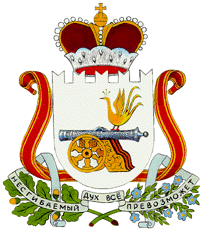  Администрация                                         Издешковского сельского поселения Сафоновского района Смоленской области ПОСТАНОВЛЕНИЕОб утверждении порядка формирования и ведения перечня управляющих организаций для управления многоквартирным домом, в отношении которого собственниками помещений в многоквартирном доме не выбран способ управления таким домом или выбранный способ управления не реализован, не определена управляющая организация и об утверждении порядка принятии решения по определению управляющей организации	В соответствии с частью 17 статьи 161 Жилищного кодекса Российской Федерации, постановлением Правительства Российской Федерации от 21 декабря 2018 года № 1616 «Об утверждении Правил определения управляющей организации для управления многоквартирным домом, в отношении которого собственниками помещений в многоквартирном доме не выбран способ управления таким домом или выбранный способ управления не реализован, не определена управляющая организация, и о внесении изменений в некоторые акты Правительства Российской Федерации», руководствуясь Уставом муниципального образования Издешковского сельского поселения Сафоновского района Смоленской области, Администрация Издешковского сельского поселения Сафоновского района Смоленской области	ПОСТАНОВЛЯЕТ:1. Утвердить:1.1. Порядок формирования и ведения перечня управляющих организаций для управления многоквартирным домом, в отношении которого собственниками помещений в многоквартирном доме не выбран способ управления таким домом или выбранный способ управления не реализован, не определена управляющая организация, согласно приложению 1 к настоящему постановлению.1.2. Примерную форму перечня управляющих организаций для управления многоквартирным домом, в отношении которого собственниками помещений в многоквартирном доме не выбран способ управления таким домом или выбранный способ управления не реализован, не определена управляющая организация, согласно приложению 2 к настоящему постановлению.1.3. Примерную форму заявления на включение в перечень управляющих организаций для управления многоквартирным домом, в отношении которого собственниками помещений в многоквартирном доме не выбран способ управления таким домом или выбранный способ управления не реализован, не определена управляющая организация, согласно приложению 3 к настоящему постановлению.1.4. Порядок принятия решения по определению управляющей организации для управления многоквартирным домом, в отношении которого собственниками помещений в многоквартирном доме не выбран способ управления таким домом или выбранный способ управления не реализован, не определена управляющая организация, согласно приложению 4 к настоящему постановлению.2. Разместить настоящее постановление на официальном сайте муниципального образования Издешковского сельского поселения Сафоновского района Смоленской области и в государственной информационной системе жилищно-коммунального хозяйства.3. Настоящее постановление вступает в силу со дня его официального опубликования.Глава муниципального образованияИздешковского сельского поселения Сафоновского района Смоленской области                                               О.В. Климова  Приложение 1                                                                              к постановлению администрации                                                                              муниципального образования                                                                              Издешковского сельского поселения Сафоновского района Смоленской области                                                                                          от 09.01.2020 года № 2ПОРЯДОК
формирования и ведения перечня управляющих организаций для управления многоквартирным домом, в отношении которого собственниками помещений в многоквартирном доме не выбран способ управления таким домом или выбранный способ управления не реализован, не определена управляющая организация1.1. Перечень управляющих организаций для управления
многоквартирным домом, в отношении которого собственниками помещений в многоквартирном доме не выбран способ управления таким домом или выбранный способ управления не реализован, не определена управляющая организация (далее – Перечень организаций) формируется старшим менеджером Администрации Издешковского сельского поселения Сафоновского района Смоленской области и размещается в государственной информационной системе жилищно-коммунального хозяйства и на сайте муниципального образования Издешковского сельского поселения Сафоновского района Смоленской области.1.2. В Перечень организаций включаются управляющие организации, предоставившие Главе муниципального образования Издешковского сельского поселения Сафоновского района Смоленской области заявление о включении в Перечень организаций, и (или) управляющие организации, признанные участниками открытого конкурса по отбору управляющей организации для управления многоквартирным домом, расположенным на территории муниципального образования Издешковского сельского поселения Сафоновского района Смоленской области, в соответствии с протоколом рассмотрения заявок на участие в конкурсе по отбору управляющей организации для управления многоквартирным домом, предусмотренным Правилами проведения органом местного самоуправления открытого конкурса по отбору управляющей организации для управления многоквартирным домом, утвержденными постановлением Правительства Российской Федерации от 06 февраля 2006 года № 75 «О порядке проведения органом местного самоуправления открытого конкурса по отбору управляющей организации для управления многоквартирным домом» (далее - протокол рассмотрения заявок на участие в конкурсе), одним из условий участия в котором является согласие управляющей организации на включение в перечень организаций, представляемое в порядке, предусмотренном указанными Правилами проведения органом местного самоуправления открытого конкурса по отбору управляющей организации для управления многоквартирным домом.1.3. Перечень организаций ведется по примерной форме, утвержденной постановлением администрации муниципального образования Издешковского сельского поселения Сафоновского района Смоленской области, в электронном виде в хронологическом порядке в соответствии с датой подачи управляющей организацией заявления о включении в Перечень организаций, и (или) датой составления протокола рассмотрения заявок на участие в конкурсе по отбору управляющей организации для управления многоквартирным домом.1.4. Перечень организаций подлежит актуализации не реже чем один раз в 5 лет, а также в срок, не превышающий 3 рабочих дней со дня наступления следующих событий:1.4.1. Аннулирование лицензии управляющей организации, включенной в Перечень организаций, на осуществление предпринимательской деятельности по управлению многоквартирными домами;1.4.2. Истечение срока действия лицензии управляющей организации, включенной в Перечень организаций, на осуществление предпринимательской деятельности по управлению многоквартирными домами при отсутствии решения о продлении срока действия лицензии, принятого лицензирующим органом в соответствии с пунктом 17 Положения о лицензировании предпринимательской деятельности по управлению многоквартирными домами, утвержденного постановлением Правительства Российской Федерации от 28 октября 2014 года № 1110 «О лицензировании предпринимательской деятельности по управлению многоквартирными домами»;1.4.3. Поступление заявления управляющей организации о включении ее в Перечень организаций;1.4.4. Составление протокола рассмотрения заявок на участие в конкурсе;1.4.5. Поступление заявления управляющей организации об исключении ее из Перечня организаций.1.5. Для включения в Перечень организаций управляющая организация направляет Главе муниципального образования Издешковского сельского поселения Сафоновского района Смоленской области заявление о включении ее в перечень организаций по примерной форме, утвержденной постановлением Администрации Издешковского сельского поселения Сафоновского района Смоленской области, одним из следующих способов:а) почтовым отправлением по адресу: 215540, Смоленская область, Сафоновский район, с. Издешково, ул. 1-я Ленинская, дом № 3;б) при личном обращении по указанному адресу;в) в электронном виде на электронную почту Администрации Издешковского сельского поселения Сафоновского района Смоленской области в информационно-телекоммуникационной сети Интернет: izdesckovoov1968@mail.ru.1.6. В заявлении указывается: полное наименование управляющей организации, основной государственный регистрационный номер записи в Едином государственном реестре юридических лиц, номер лицензии на осуществление деятельности по управлению многоквартирными домами, фактический адрес местонахождения управляющей организации, фамилия, имя, отчество (последнее - при наличии) руководителя (представителя), номер контактного телефона.1.7. Заявление регистрируется в системе электронного документооборота в день поступления.1.8. Решение о включении в Перечень организаций принимается Главой муниципального образования Издешковского сельского поселения Сафоновского района Смоленской области и оформляется распоряжением Администрации Издешковского сельского поселения Сафоновского района Смоленской области.1.9. Управляющие организации извещаются о включении в Перечень организаций в течение трех рабочих дней со дня принятия решения о включении управляющих организаций в Перечень организаций, по средством направления информации по адресу фактического нахождения управляющей организации, указанного в заявлении.Приложение 2                                                                              к постановлению администрации                                                                              муниципального образования                                                                              Издешковского сельского поселения Сафоновского района Смоленской области                                                                                          от 09.01.2020 года № 2Примерная форма перечня управляющих организаций для управления многоквартирным домом, в отношении которого собственниками помещений в многоквартирном доме не выбран способ управления таким домом или выбранный способ управления не реализован, не определена управляющая организацияПриложение 3                                                                              к постановлению администрации                                                                              муниципального образования                                                                              Издешковского сельского поселения Сафоновского района Смоленской области                                                                                          от 09.01.2020 года № 2Примерная форма заявления на включение в перечень управляющих организаций для управления многоквартирным домом, в отношении которого собственниками помещений в многоквартирном доме не выбран способ управления таким домом или выбранный способ управления не реализован, не определена управляющая организация                                                                 Главе муниципального образованияИздешковского сельского поселения Сафоновского района Смоленской области
_______________________________

от ____________________________
______________________________
(организационно-правовая форма,наименование организации, ОГРН, ИНН)
 
Адрес (место нахождения):
_______________________________
_______________________________
Телефон: ______________________ЗАЯВЛЕНИЕ
о включении в перечень управляющих организаций для управления многоквартирным домом, в отношении которого собственниками помещений в многоквартирном доме не выбран способ управления таким домом или выбранный способ управления не реализован, не определена управляющая организацияНастоящим ____________________________________________________________________________________________________________________________________(организационно-правовая форма, наименование (фирменное наименование) организации или ф.и.о. физического лица, данные документа, удостоверяющего личность)дает согласие на включение в перечень организаций для управления многоквартирным домом, в отношении которого собственниками помещений в многоквартирном доме не выбран способ управления таким домом или выбранный способ управления не реализован, не определена управляющая организация, в соответствии с Правилами определения управляющей организации для управления многоквартирным домом, в отношении которого собственниками помещений в многоквартирном доме не выбран способ управления таким домом или выбранный способ управления не реализован, не определена управляющая организация, утвержденными постановлением Правительства Российской Федерации от 21 декабря 2018 года № 1616 «Об утверждении Правил определения управляющей организации для управления многоквартирным домом, в отношении которого собственниками помещений в многоквартирном доме не выбран способ управления таким домом или выбранный способ управления не реализован, не определена управляющая организация, и о внесении изменений в некоторые акты Правительства Российской Федерации». 
Приложение:1. Заверенная надлежащим образом копия лицензии на осуществление предпринимательской деятельности по управлению многоквартирными домами.2. Заверенная надлежащим образом копия документа, подтверждающего полномочия лица на осуществление действий от имени управляющей организации.

_________________          ___________________________
     (подпись)                                                         (расшифровка подписи)
 
«__» _____________ 20__ г.М.П.Приложение 4                                                                              к постановлению администрации                                                                              муниципального образования                                                                              Издешковского сельского поселения Сафоновского района Смоленской области                                                                                          от 09.01.2020 года № 2ПОРЯДОК
определения управляющей организации для управления многоквартирным домом, в отношении которого собственниками помещений в многоквартирном доме не выбран способ управления таким домом или выбранный способ управления не реализован, не определена управляющая организация1.1. Решение об определении управляющей организации для управления многоквартирным домом, в отношении которого собственниками помещений в многоквартирном доме не выбран способ управления таким домом или выбранный способ управления не реализован, не определена управляющая организация (далее - управляющая организация)  принимается Администрацией Издешковского сельского поселения Сафоновского района Смоленской области (далее – Администрация).1.2. При определении управляющей организации Администрация:- выбирает из Перечня организаций управляющую организацию, осуществляющую управление на основании решения об определении управляющей организации меньшим количеством многоквартирных домов относительно других управляющих организаций, включенных в Перечень организаций;- определяет управляющую организацию в соответствии с очередностью расположения в перечне организаций в случае, если 2 и более управляющие организации управляют на основании решения об определении управляющей организации равным количеством многоквартирных домов.1.3. В качестве управляющей организации для управления многоквартирным домом решением об определении управляющей организации не может быть определена управляющая организация, если:- собственники помещений в таком многоквартирном доме ранее приняли решение о расторжении договора управления многоквартирным домом с этой управляющей организацией;- сведения о таком многоквартирном доме были исключены из реестра лицензий Смоленской области в период осуществления деятельности по управлению таким многоквартирным домом этой управляющей организацией.1.4. Администрация принимает решение об определении управляющей организации в срок не более трех рабочих дней со дня поступления информации о многоквартирном доме, в отношении которого:- собственниками помещений не выбран способ управления таким домом в порядке, установленном Жилищным кодексом Российской Федерации;- собственниками помещений выбранный способ управления не реализован;1.5. Решение об определении управляющей организации оформляется распоряжением Администрации Издешковского сельского поселения Сафоновского района Смоленской области в течение трех рабочих дней.1.6. В распоряжении указывается:- полное наименование управляющей организации, основной государственный регистрационный номер записи в Едином государственном реестре юридических лиц, номер лицензии на осуществление деятельности по управлению многоквартирными домами, фактический адрес местонахождения управляющей организации, фамилия, имя, отчество (последнее - при наличии) руководителя (представителя), номер контактного телефона;- адрес и краткая характеристика многоквартирного дома;- размер платы за содержание жилого помещения, равный размеру платы за содержание жилого помещения, установленному органами местного самоуправления в соответствии с частью 4 статьи 158 Жилищного кодекса Российской Федерации;- перечень работ и (или) услуг по управлению многоквартирным домом, услуг и работ по содержанию и ремонту общего имущества в многоквартирном доме.1.7. В течение одного рабочего дня со дня принятия решения об определении управляющей организации Администрация:- размещает решение на официальном сайте муниципального образования Издешковского сельского поселения Сафоновского района Смоленской области в информационно-телекоммуникационной сети Интернет и в государственной информационной системе жилищно-коммунального хозяйства;- направляет решение управляющей организации по адресу фактического нахождения управляющей организации, указанного в заявлении;- направляет решение в государственную жилищную инспекцию Смоленской области.1.8. В течение 5 рабочих дней со дня принятия решения об определении управляющей организации Администрация направляет его:- собственникам помещений многоквартирного дома путем размещения на информационных досках, расположенных в многоквартирном доме;- лицам, принявшим от застройщика (лица, обеспечивающего строительство многоквартирного дома) после выдачи ему разрешения на ввод многоквартирного дома в эксплуатацию помещения в этом доме по передаточному акту или иному документу о передаче, в случае определения управляющей организации решением об определении управляющей организации в связи с отсутствием договора управления многоквартирным домом, подлежащего заключению застройщиком с управляющей организацией в соответствии с частью 14 статьи 161 Жилищного кодекса Российской Федерации.1.9. Осуществление управления многоквартирным домом управляющей организацией, определенной решением об определении управляющей организации, не является основанием для непроведения открытого конкурса по отбору управляющей организации для управления многоквартирным домом, для которого проведение такого конкурса предусмотрено Жилищным кодексом Российской Федерации.09.01.2020№ 2с. Издешковос. Издешковос. Издешково
№ п/пНаименование управляющей организацииИННОГРНАдресТелефон, адрес эл. почтыРуководитель (должность, ФИО)Лицензия на право управления МКДСрок действия лицензииДата включения в перечень